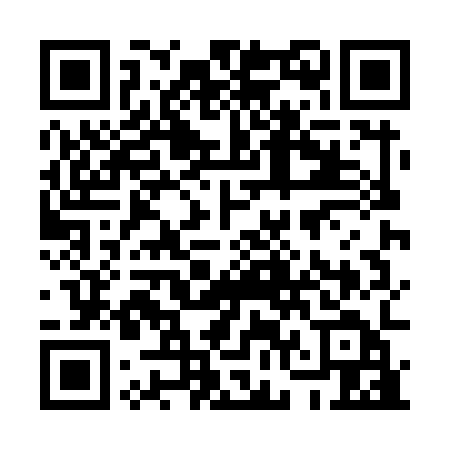 Ramadan times for Fulpmes, AustriaMon 11 Mar 2024 - Wed 10 Apr 2024High Latitude Method: Angle Based RulePrayer Calculation Method: Muslim World LeagueAsar Calculation Method: ShafiPrayer times provided by https://www.salahtimes.comDateDayFajrSuhurSunriseDhuhrAsrIftarMaghribIsha11Mon4:534:536:3512:253:366:156:157:5112Tue4:514:516:3312:243:376:166:167:5213Wed4:494:496:3112:243:386:186:187:5414Thu4:474:476:2912:243:396:196:197:5515Fri4:454:456:2712:233:406:216:217:5716Sat4:434:436:2512:233:416:226:227:5917Sun4:404:406:2312:233:416:246:248:0018Mon4:384:386:2112:233:426:256:258:0219Tue4:364:366:1912:223:436:266:268:0320Wed4:344:346:1712:223:446:286:288:0521Thu4:324:326:1512:223:456:296:298:0622Fri4:294:296:1312:213:466:316:318:0823Sat4:274:276:1112:213:466:326:328:1024Sun4:254:256:0912:213:476:336:338:1125Mon4:234:236:0712:203:486:356:358:1326Tue4:204:206:0512:203:496:366:368:1527Wed4:184:186:0312:203:496:386:388:1628Thu4:164:166:0112:203:506:396:398:1829Fri4:134:135:5912:193:516:406:408:2030Sat4:114:115:5712:193:526:426:428:2131Sun5:095:096:551:194:527:437:439:231Mon5:065:066:531:184:537:457:459:252Tue5:045:046:511:184:547:467:469:273Wed5:025:026:491:184:547:477:479:284Thu4:594:596:471:184:557:497:499:305Fri4:574:576:451:174:567:507:509:326Sat4:554:556:431:174:567:527:529:347Sun4:524:526:411:174:577:537:539:358Mon4:504:506:391:164:577:547:549:379Tue4:474:476:371:164:587:567:569:3910Wed4:454:456:351:164:597:577:579:41